Name ____________________________________________________Period____________________Current Event Report  -- DUE:  (2 pts.)  Title of article:______________________________________________________________(2 pts.)  Date of article: _____________________________________________________________(2 pts.)  Where did you find this article: ________________________________________________(4 pts.)  Who/What is your article talking about: _________________________________________(3 pts.)  Where are the events in your article happening?  Label the city/country where your article takes place on the map below: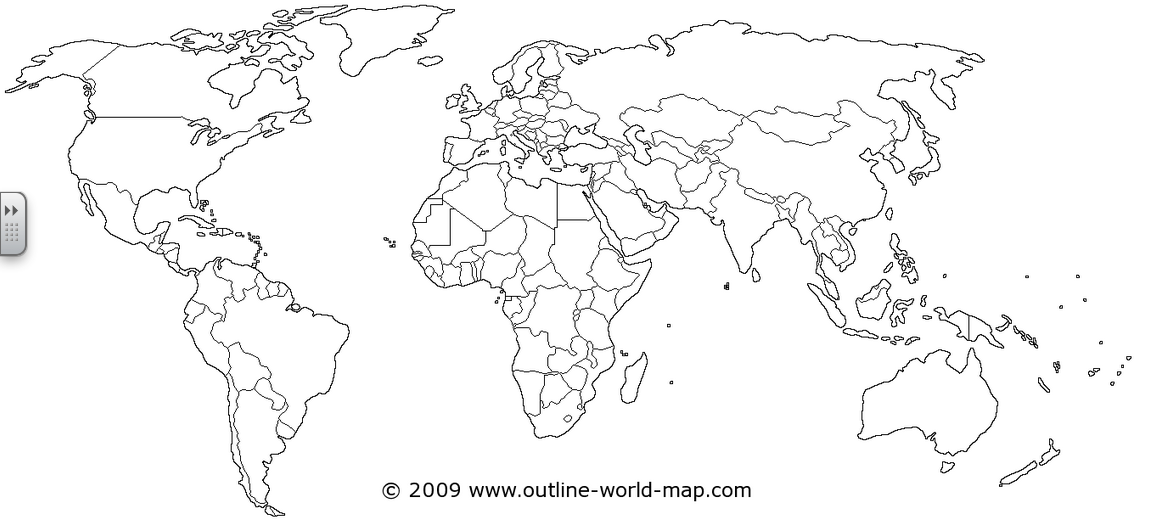 3, 2, 1(6 pts.)  Three things about what is happening in your article.1.	2.	3.(4 pts.)  Two interesting details from your article.1.	2(5 pts.)  One thought-provoking question to orally quiz the class.  (BE SURE TO INCLUDE THE ANSWER TO YOUR QUESTION)QUESTION:ANSWER:  SUMMARY (2 pts.)  Summary:  By reading this, I learned(5 pts.)  PLEASE ATTACH HIGHLIGHTED NEWS ARTICLE TO THIS FORM!!! 